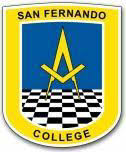 Guía Nº 12Habilidades Motrices Estimados alumnos y padres: Esta semana corresponde la retroalimentación de contenidos vistos en guías enviadas, ruego a usted velar que su hija(o) refuerce aquellas habilidades que están más deficitariasRevisen actividades enviadas junto a sus hijas(os) que aparece en el siguiente link:https://youtu.be/2Vq2WHdkpcw             ¡Que tengan una buena semana!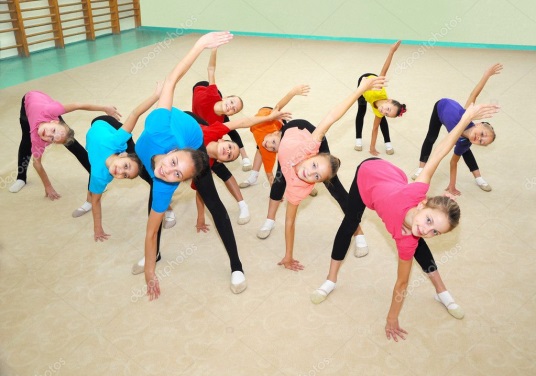 Asignatura: Educación Física y SaludNivel: Terceros BásicosProfesora: Erika Paredes ValdésObjetivo: OA 1Demostrar capacidad para ejecutar de forma combinada las habilidades motrices básicas de locomoción, manipulación y estabilidad en diferentes direcciones, alturas y niveles, como correr y lanzar un objeto con una mano, caminar sobre una línea y realizar un giro de 180° en un pie.Consultas Correo: erikaparedesvaldés@gmail.com 